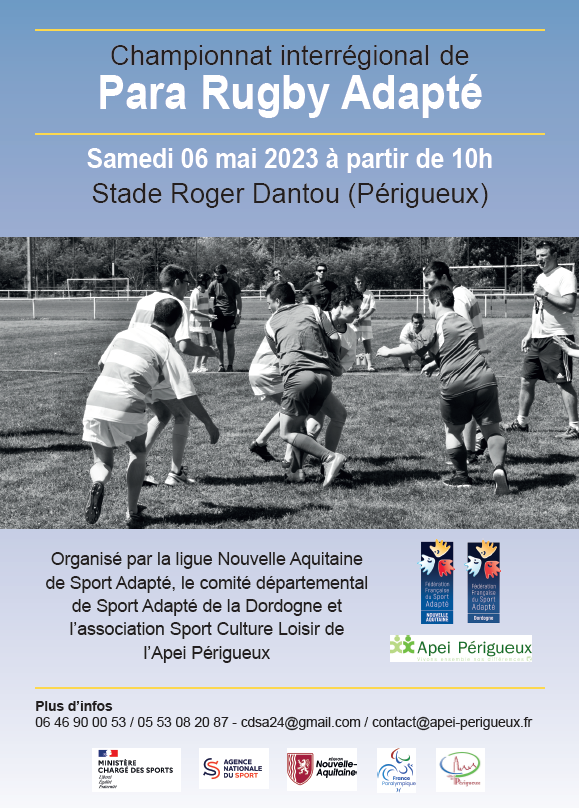 Mesdames, Messieurs les Responsables des Associations du Sport Adapté de la Nouvelle-Aquitaine,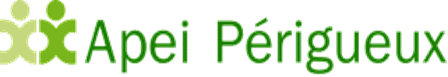  En partenariat avec l’Association Sport Culture et Loisir de l’Apei de Périgueux, le Comité Départemental de la Dordogne et la Ligue Nouvelle-Aquitaine Sport Adapté vous invitent à participer à cet événement :                                           CHAMPIONNAT INTERRÉGIONAL QUALIFICATIF  DE PARA RUGBY ADAPTÉ ADULTESJournée compétitive SAMEDI 6 MAI 2023Stade Roger DANTOU – Rue Alphée MAZIERAS		 24 000 PERIGUEUX	PROGRAMME SPORTIF PRÉVISIONNEL               09h00 – 10h00 : 	Accueil des équipes10h00 – 12h30 : 	Début de la compétition12h30 – 13h30 : 	Repas issus de vos paniers13h30 – 15h30 :	Reprise de la compétition et phases finales15h45 :		              Remise des récompensesINFORMATIONS SPORTIVESLa Licence compétitive FFSA 2022-2023 est obligatoire.Le règlement sportif FFSA Rugby sera appliqué lors de cet évènement.Rappel : un certificat médical mentionnant la non contre-indication à la pratique du rugby est obligatoire pour les participants. Il restera à la discrétion de chaque club et ne vous sera pas demandé le jour de l’évènement.INFORMATIONS PRATIQUES - HébergementPour ceux qui souhaiteraient arriver la veille, voici quelques adresses :FICHE D’ENGAGEMENT CHAMPIONNAT INTERRÉGIONAL DE PARA RUGBY ADAPTÉ ADULTES
PERIGUEUX – Samedi 6 MAI 2023A retourner avant le 28 AVRIL 2023A l’adresse suivante : alice.dunouhaud@sportadapte.frHOTELADRESSEPRIX CHAMBREPETIT DEJEUNERTAXE DE SEJOURTOTALEASOTELPARC HOTELIER AGORA 4 RUE VORONTZOV 24750 BOULAZAC29 €/0.79€29,79 €PREMIERE CLASSEESPACE AGORA AV DESNOS 24750 BOULAZAC40,50 €6,50 €0,83 €47,83 €B&B2 IMPASSE DIDEROT 24750 BOULAZAC47 €8,50 €0,99 €56,49 €FASTHOTEL12 AVENUE DU PARC 24430 MARSAC SUR L’ISLE51 €7,20 €0,99 €59,19 €IBIS8 BD SAUMANDE 24000 PERIGUEUX68,40 €12,50 €1,10 €82 €N° d’affiliation
 et nom de l’AssociationAccompagnateur
N° tel + N° licence FFSAClasse de l’équipe (ABC ou BCD niveau 1 ou 2)NOM - PrénomNé (e)SexeClasse (AB, BC ou CD) 